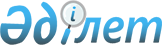 Шемонаиха аудандық мәслихатының кейбір шешімдерінің күші жойылды деп тану туралыШығыс Қазақстан облысы Шемонаиха аудандық мәслихатының 2018 жылғы 5 шілдедегі № 26/9-VI шешімі. Шығыс Қазақстан облысы Әділет департаментінің Шемонаиха аудандық Әділет басқармасында 2018 жылғы 17 шілдеде № 5-19-187 болып тіркелді
      РҚАО-ның ескертпесі.

      Құжаттың мәтінінде түпнұсқаның пунктуациясы мен орфографиясы сақталған.
      "Құқықтық актілер туралы" Қазақстан Республикасы Заңының 46-бабының 2-тармағының 4)-тармақшасына сәйкес Шемонаиха аудандық мәслихаты ШЕШІМ ҚАБЫЛДАДЫ:
      1. Осы шешімнің қосымшасына сәйкес Шемонаиха аудандық мәслихатының кейбір шешімдерінің күші жойылды деп танылсын.
      2. Осы шешім алғаш ресми жарияланған күннен бастап қолданысқа енгізіледі. Шемонаиха аудандық мәслихатының күші жойылған кейбір шешімдерінің тізбесі
      1. "Автотұрақтар (паркингтер) үшін бөлінген жерлерге арналған салық ставкалары туралы" Шемонаиха аудандық мәслихатының 2011 жылғы 19 наурыздағы № 35/5-ІV шешімі (нормативтік құқықтық актілерді мемлекеттік тіркеу Тізілімінде № 5-19-147 болып тіркелген, "ЛЗ-Сегодня" газетінде 2011 жылғы 21 сәуірдегі № 16 жарияланған).
      2. "Автотұрақтар (паркингтер) үшін бөлінген жерлерге арналған салық ставкалары туралы" 2011 жылғы 19 наурыздағы № 35/5-IV шешіміне өзгеріс енгізу туралы" Шемонаиха аудандық мәслихатының 2011 жылғы 21 желтоқсандағы № 41/8-ІV шешімі (нормативтік құқықтық актілерді мемлекеттік тіркеу Тізілімінде № 5-19-161 болып тіркелген, "ЛЗ-Сегодня" газетінде 2012 жылғы 12 қаңтардағы № 2 жарияланған).
      3. "Автотұрақтар (паркингтер) үшін бөлінген жерлерге арналған салық ставкалары туралы" Шемонаиха аудандық мәслихатының 2011 жылғы 19 наурыздағы № 35/5-IV шешіміне өзгеріс енгізу туралы" Шемонаиха аудандық мәслихатының 2014 жылғы 27 наурыздағы № 19/9-V шешімі (нормативтік құқықтық актілерді мемлекеттік тіркеу Тізілімінде № 3224 болып тіркелген, "Әділет" ақпараттық-құқықтық жүйесінде 2014 жылғы 21 сәуірде, "Уба-Информ" газетінде 2014 жылғы 23 сәуірде № 17 жарияланған).
      4. "Шемонаиха ауданы бойынша пайдаланылмайтын ауыл шаруашылығы мақсатындағы жерлерге жер салығының базалық мөлшерлемелерін және бірыңғай жер салығының мөлшерлемелерін жоғарылату туралы" Шемонаиха аудандық мәслихатының 2016 жылғы 23 қарашадағы № 9/4-VІ шешімі (нормативтік құқықтық актілерді мемлекеттік тіркеу Тізілімінде № 4778 болып тіркелген, Қазақстан Республикасының нормативтік құқықтық актілердің эталондық бақылау банкінде электрондық түрде 2017 жылғы 5 қаңтарда, "Мой город Шемонаиха" газетінде 2017 жылғы 12 қаңтарда № 2 жарияланған).
					© 2012. Қазақстан Республикасы Әділет министрлігінің «Қазақстан Республикасының Заңнама және құқықтық ақпарат институты» ШЖҚ РМК
				
      Сессия төрағасы 

В. Лонский

      Шемонаиха аудандық 
мәслихатының хатшысы 

А. Боровикова
Шемонаиха аудандық 
мәслихатының 
2018 жылғы 5 шілдедегі 
№ 26/9-VI шешіміне қосымша